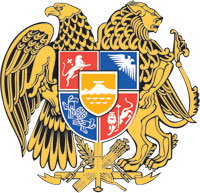 ՀԱՅԱՍՏԱՆԻ ՀԱՆՐԱՊԵՏՈՒԹՅԱՆ  ԿԱՌԱՎԱՐՈՒԹՅՈՒՆՈ  Ր  Ո  Շ  Ո Ւ  Մ17 փետրվարի 2022 թվականի  N         - ԱՈՐՊԵՍ ՆՎԻՐԱՏՎՈՒԹՅՈՒՆ ԳՈՒՅՔ ԸՆԴՈՒՆԵԼՈՒ, ՀԱՅԱՍՏԱՆԻ ՀԱՆՐԱՊԵՏՈՒԹՅԱՆ ՏԱՐԱԾՔԱՅԻՆ ԿԱՌԱՎԱՐՄԱՆ ԵՎ ԵՆԹԱԿԱՌՈՒՑՎԱԾՔՆԵՐԻ ՆԱԽԱՐԱՐՈՒԹՅԱՆ ՋՐԱՅԻՆ ԿՈՄԻՏԵԻՆ ԱՄՐԱՑՆԵԼՈՒ ԵՎ «ՎԵՈԼԻԱ ՋՈՒՐ» ՓԱԿ ԲԱԺՆԵՏԻՐԱԿԱՆ ԸՆԿԵՐՈՒԹՅԱՆԸ ՎԱՐՁԱԿԱԼՈՒԹՅԱՆ 
                                                  ՀԱՆՁՆԵԼՈՒ ՄԱՍԻՆ----------------------------------------------------------------------------------------------------------------Ղեկավարվելով Հայաստանի Հանրապետության քաղաքացիական օրենսգրքի 594-րդ հոդվածի և «Կառավարչական իրավահարաբերությունների կարգավորման մասին» Հայաստանի Հանրապետության օրենքի 5-րդ հոդվածի 5-րդ և 8-րդ մասերի, 9-րդ հոդվածի 5-րդ մասի պահանջներով՝ Հայաստանի Հանրապետության կառավարությունը    ո ր ո շ ու մ     է.1. Որպես նվիրատվություն Հայաստանի Հանրապետությանն ընդունել Հայաստանի Հանրապետության Կոտայքի մարզի Քանաքեռավան համայնքի (այսուհետ՝ համայնք) խմելու ջրագիծը՝ 5570 գծմ երկարությամբ (անշարժ գույքի նկատմամբ իրավունքների պետական գրանցման վկայական N 16042021-07-0063), 1 երկաթբետոնե մոնոլիտ ուղղանկյուն հորը և 7 երկաթբետոնե հավաքովի կլոր հորերը, ընդհանուր 58,000,000 դրամ հաշվեկշռային արժեքով` համաձայն N 1 հավելվածի, և «Սարալանջ» համատիրությանը (այսուհետ՝ համատիրություն) սեփականության իրավունքով պատկանող՝ Երևան քաղաքի Կենտրոն վարչական շրջանի Վերին Անտառային փողոց 131 շենք, 37 հասցեի պոմպակայանը (անշարժ գույքի նկատմամբ իրավունքների պետական գրանցման վկայական N 26012018-01-0242) 48.9 քառ. մետր մակերեսով և պոմպակայանի սարքավորումները, ընդհանուր 25,603,803 դրամ արժեքով` համաձայն N 2 հավելվածի։ 2. Սույն որոշման 1-ին կետում նշված գույքերն ամրացնել Հայաստանի Հանրապետության տարածքային կառավարման և ենթակառուցվածքների նախարարության ջրային կոմիտեին:3. Հայաստանի Հանրապետության տարածքային կառավարման և ենթակառուցվածքների նախարարության ջրային կոմիտեի նախագահին՝ 1) երկամսյա ժամկետում համայնքի ղեկավարի և համատիրության կառավարչի հետ համատեղ ապահովել սույն որոշման 1-ին կետում նշված գույքերի՝ սահմանված կարգով Հայաստանի Հանրապետության անունից նվիրատվության պայմանագրերի կնքումը և հանձնման-ընդունման աշխատանքների իրականացումը՝ նվիրատվության պայմանագրերի նոտարական վավերացման, պայմանագրերից բխող գույքային իրավունքների պետական գրանցման և նշված գործողությունների իրականացման համար անհրաժեշտ ծախսերն իրականացնելով համայնքի և համատիրության միջոցների հաշվին.2) սույն որոշման 1-ին կետում նշված գույքերը Հայաստանի Հանրապետության տարածքային կառավարման և ենթակառուցվածքների նախարարության ջրային կոմիտեին ամրացնելուց հետո  երկամսյա ժամկետում «Վեոլիա Ջուր» փակ բաժնետիրական ընկերության հետ կնքել համապատասխան համաձայնագրեր՝ սույն որոշման 1-ին կետում նշված գույքերը 2016 թվականի նոյեմբերի 21-ին Հայաստանի Հանրապետության էներգետիկ ենթակառուցվածքների և բնական պաշարների նախարարության ջրային տնտեսության պետական կոմիտեի ու «Վեոլիա Ջուր» փակ բաժնետիրական ընկերության միջև կնքված «Երևան Ջուր», «Հայջրմուղկոյուղի», «Լոռի-ջրմուղկոյուղի», «Շիրակ-ջրմուղկոյուղի» և «Նոր Ակունք» փակ բաժնետիրական ընկերությունների կողմից օգտագործվող ու պահպանվող ջրային համակարգերի և այլ գույքի վարձակալության պայմանագրի շրջանակներում «Վեոլիա Ջուր» փակ բաժնետիրական ընկերությանը վարձակալության հանձնելու նպատակով:4. Առաջարկել «Վեոլիա Ջուր» փակ բաժնետիրական ընկերությանն ապահովել սույն որոշման 3-րդ կետի 2-րդ ենթակետում նշված համաձայնագրերի նոտարական վավերացումը, դրանից բխող գույքային իրավունքների պետական գրանցման և նշված գործողությունների իրականացման համար անհրաժեշտ ծախսերի կատարումը:ՀԱՅԱՍՏԱՆԻ  ՀԱՆՐԱՊԵՏՈՒԹՅԱՆ                ՎԱՐՉԱՊԵՏ					         Ն. ՓԱՇԻՆՅԱՆ          ԵրևանՀավելված N 1           ՀՀ կառավարության 2022 թվականի						          փետրվարի 17-ի N        - Ա  որոշմանՑ Ա Ն Կ  1 ՀԱՅԱՍՏԱՆԻ ՀԱՆՐԱՊԵՏՈՒԹՅԱՆ ԿՈՏԱՅՔԻ ՄԱՐԶԻ ՔԱՆԱՔԵՌԱՎԱՆ ՀԱՄԱՅՆՔԻ ԽՄԵԼՈՒ ՋՐԱԳԾԻ ՏԵԽՆԻԿԱԿԱՆ ԲՆՈՒԹԱԳՐԵՐԻՑ Ա Ն Կ  2Հայաստանի Հանրապետության Կոտայքի մարզի Քանաքեռավան համայնքի խմելու ջրագծի կառուցման ժամանակ տեղադրված երկաթբետոնԵ հավաքովի ջրաչափական հորերի տեխնիկական բնութագրերի  ՀԱՅԱՍՏԱՆԻ  ՀԱՆՐԱՊԵՏՈՒԹՅԱՆ  ՎԱՐՉԱՊԵՏԻ ԱՇԽԱՏԱԿԱԶՄԻ         ՂԵԿԱՎԱՐԻ ՏԵՂԱԿԱԼ	                                                                                    Բ. ԲԱԴԱԼՅԱՆՀավելված N 2     						      ՀՀ կառավարության 2022 թվականի						    					      փետրվարի 17-ի N        - Ա  որոշմանՑ Ա Ն ԿԵՐԵՎԱՆ ՔԱՂԱՔԻ ԿԵՆՏՐՈՆ ՎԱՐՉԱԿԱՆ ՇՐՋԱՆԻ ՎԵՐԻՆ ԱՆՏԱՌԱՅԻՆ ՓՈՂՈՑ 131 ՇԵՆՔ, 37 ՀԱՍՑԵԻ ՊՈՄՊԱԿԱՅԱՆԻ ԵՎ ՊՈՄՊԱԿԱՅԱՆԻ ՍԱՐՔԱՎՈՐՈՒՄՆԵՐԻՀԱՅԱՍՏԱՆԻ  ՀԱՆՐԱՊԵՏՈՒԹՅԱՆ  ՎԱՐՉԱՊԵՏԻ ԱՇԽԱՏԱԿԱԶՄԻ         ՂԵԿԱՎԱՐԻ ՏԵՂԱԿԱԼ	                                                                               Բ. ԲԱԴԱԼՅԱՆNNը/կ10 մթն ճնշմամբ պոլիէթիլենային խողովակների տեխնիկական բնութագրերը (տրամագիծը, պատի հաստությունը)Երկարությունը(մ)1.d=160մմ, 9.5մմ763.672.d=160մմ, 9.5մմ1046.333.d=125մմ, 7.4մմ6254.d=125մմ, 7.4մմ2305.d=110մմ, 6.6մմ4006.d=110մմ, 6.6մմ1757.d=90մմ, 5.4մմ2658.d=90մմ, 5.4մմ6459.d=90մմ, 5.4մմ30010.d=90մմ, 5.4մմ31011.d=75մմ, 4.5մմ30012.d=63մմ, 3.8մմ16013.d=63մմ, 3.8մմ26014.d=63մմ, 3.8մմ90Ընդամենը5570NNը/կՆկարագիրըՔանակը(հատ)Լայնությունը(մ)Երկարությունը(մ)Բարձրությունը(մ)Տրամագիծը(մ)Պատերի հաստությունը (սմ)1.Երկաթբետոնե մոնոլիտ ուղղանկյուն հոր11.52.51.8202.Երկաթբետոնե հավաքովի կլոր հոր71.81NNը/կԱնվանումըՉափի միավորըՔանակըՀզորությունը(1 հատի)Գումարը (դրամ)1.Պոմպակայան կենտրոնախույս  CB-2CP40/180Aհատ27.511100002.Պոմպակայան կենտրոնախույս  CB-2CP40/180A (պահեստային)հատ17.55500003.Պոմպ ջրի կենտրոնախույս PEDROLLO 2CP32/200Bհատ249800004.Պոմպ ջրի կենտրոնախույս PEDROLLO HF/30Bհատ25.510400005.VRV 200 Expansion Tank 200-1հատ33600006.Ջրի փական գնդիկավոր ամերիկանկայով General Fittings 1հատ8680007.Մանոմետր Cewal DN10016 BAR Radial Connection ½ տակի մեծհատ3150008.Հետադարձ փական թիթեռնիկ թուջե 3 Titanհատ1100009.Հետադարձ փական թիթեռնիկ թուջե  Փ 100հատ26000010.Խորքային պոմպ Lucky PRO POP2հատ10.374000011.Ջրավազան 48 խմհատ11000000012.Ինվենտոր DELTA CP2000 VFDCP43B-21հատ135000013.Պոմպակայանի տարածք 48.9 քմհատ11085080314.Ավտոմատ անջատիչներ ջրի պոմպի համարհատ29000015.Ճկուն միացում 4 Maxiհատ24400016.Ճկուն միացում 3 Maxiհատ236000ԸնդամենըԸնդամենըԸնդամենըԸնդամենըԸնդամենը25603803